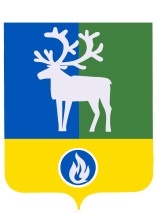 СЕЛЬСКОЕ ПОСЕЛЕНИЕ СОРУМБЕЛОЯРСКИЙ РАЙОНХАНТЫ-МАНСИЙСКИЙ АВТОНОМНЫЙ ОКРУГ – ЮГРААДМИНИСТРАЦИЯ СЕЛЬСКОГО ПОСЕЛЕНИЯ СОРУМПОСТАНОВЛЕНИЕот 17 декабря 2020 года                                                                                                    № 86О внесении изменений в постановление администрации сельского поселения Сорум от 8 августа 2017 года № 106 «О Порядке размещения сведений о доходах, расходах, об имуществе и обязательствах имущественного характера лиц, замещающих муниципальные должности сельского поселения Сорум, и членов их семей на официальном сайте органов местного самоуправления  сельского поселения Сорум и предоставления этих сведений общероссийским, окружным и  районным средствам массовой информации для опубликования»В соответствии с Федеральными законами от 31 июля 2020 года №259-ФЗ                          «О цифровых финансовых активах, цифровой валюте и о внесении изменений в отдельные законодательные акты Российской Федерации», от 3 декабря 2012 года                      № 230-ФЗ «О контроле за соответствием расходов лиц, замещающих государственные должности, и иных лиц их доходам», постановляю:1. Пункт 2 Порядка размещения сведений о доходах, расходах, об имуществе и обязательствах имущественного характера муниципальных служащих администрации сельского поселения Сорум и членов их семей на официальном сайте органов местного самоуправления  сельского поселения Сорум и предоставления этих сведений общероссийским, окружным и районным средствам массовой информации для опубликования, утвержденного постановлением администрации сельского поселения Сорум от 8 августа 2017 года № 106 «О Порядке размещения сведений о доходах, расходах, об имуществе и обязательствах имущественного характера лиц, замещающих муниципальные должности сельского поселения Сорум, и членов их семей на официальном сайте органов местного самоуправления  сельского поселения Сорум и предоставления этих сведений общероссийским, окружным и  районным средствам массовой информации для опубликования», изложить в следующей редакции:«2. На официальном сайте размещаются, средствам массовой информации предоставляются для опубликования следующие сведения о доходах, расходах, об имуществе и обязательствах имущественного характера лиц, указанных в пункте 1 настоящего Порядка:а) перечень объектов недвижимого имущества, принадлежащих лицам, указанным в пункте 1 настоящего Порядка, на праве собственности или находящихся в их пользовании, с указанием вида, площади и страны расположения каждого из таких объектов;б) перечень транспортных средств с указанием вида и марки, принадлежащих на праве собственности лицам, указанным в пункте 1 настоящего Порядка;в) декларированный годовой доход лиц, указанных в пункте 1 настоящего Порядка;г) сведения об источниках получения средств, за счет которых совершены сделки (совершена сделка) по приобретению земельного участка, другого объекта недвижимого имущества, транспортного средства, ценных бумаг (долей участия, паев в уставных (складочных) капиталах организаций),  цифровых финансовых активов, цифровой валюты, если общая сумма таких сделок превышает общий доход лица, указанного в пункте 1 настоящего Порядка, и его супруги (супруга) за три последних года, предшествующих отчетному периоду.».2. Приложение 2 Форма размещения сведений о доходах, расходах, об имуществе и обязательствах имущественного характера  лица, замещающего муниципальную должность сельского поселения Сорум и членов их семей на официальном сайте органов местного самоуправления сельского поселения Сорум изложить в редакции согласно приложению  к настоящему постановлению.3.  Опубликовать настоящее постановление в бюллетене «Официальный вестник сельского поселения Сорум».4. Настоящее постановление вступает в силу после его официального опубликования но не ранее 1 января 2021 года.5.  Контроль за выполнением постановления возложить на заведующего сектором организационной деятельности администрации сельского поселения Сорум Сулимову И.А.Исполняющий обязанности главы сельского поселения                                                                                А.В. ТупицынПРИЛОЖЕНИЕк постановлению администрациисельского поселения Сорум от 17 декабря 2020 года № 86Сведения о доходах, расходах, об имуществе и обязательствах имущественного характера _________________________________________(полное наименование должности)за период с 1 января по 31 декабря _____ года<*> - по письменной просьбе лица, предоставляющего сведения о доходах, расходах, об имуществе и обязательствах имущественного характера, отдельной строкой указывается в том числе сумма дохода, полученного от продажи имущества либо осуществления иной деятельности в соответствии с федеральным законодательством;<**> - информация об источниках получения средств, за счет которых совершены сделки (совершена сделка) по приобретению земельного участка, другого объекта недвижимого имущества, транспортного средства, ценных бумаг (долей участия, паев в уставных (складочных) капиталах организаций), цифровых финансовых активов, цифровой валюты, если общая сумма таких сделок превышает общий доход данного лица и его супруги (супруга) за три последних года, предшествующих отчетному периоду.Годовой доход за отчетный год (руб.)Перечень объектов недвижимого имущества и транспортных средств, принадлежащих на праве собственности (источники получения средств, за счет которых совершена сделка) <*>Перечень объектов недвижимого имущества и транспортных средств, принадлежащих на праве собственности (источники получения средств, за счет которых совершена сделка) <*>Перечень объектов недвижимого имущества и транспортных средств, принадлежащих на праве собственности (источники получения средств, за счет которых совершена сделка) <*>Перечень объектов недвижимого имущества и транспортных средств, принадлежащих на праве собственности (источники получения средств, за счет которых совершена сделка) <*>Перечень объектов недвижимого имущества, находящегося в пользованииПеречень объектов недвижимого имущества, находящегося в пользованииПеречень объектов недвижимого имущества, находящегося в пользованииСведения об источниках получения средств, за счет которых совершена сделка по приобретению ценных бумаг (долей участия, паев в уставных (складочных) капиталах организаций), цифровых финансовых активов, цифровой валюты<**>Вид объектов недвижимостиПлощадь (кв. м)Страна расположенияТранспортные средства(вид, марка)Вид объектов недвижимостиПлощадь(кв. м)Страна расположенияСведения об источниках получения средств, за счет которых совершена сделка по приобретению ценных бумаг (долей участия, паев в уставных (складочных) капиталах организаций), цифровых финансовых активов, цифровой валюты<**>Фамилия, имя, отчество лица, замещающего соответствующую должность Супруга (супруг) (без указания персональных данных) Несовершеннолетний ребенок (без указания персональных данных) 